Приложение 2Викторина «И вечны символы России»(для учащихся 4-5 классов)1. Как называется страна, в которой мы живём? ____________________________________2. Как называется место, где родился и вырос человек? _____________________________3. Какой город является столицей нашего государства? _____________________________4. Как называют жителей нашей страны? __________________________________________5. Кто является главой нашего государства? _______________________________________6. Как называется государственный символ, на котором изображён двуглавый орёл? ____________________________________________________________________________7. Какой символ нашего государства называют триколором? __________________________8. Как называется главный закон государства? _____________________________________9. Кто охраняет границы нашего государства? _____________________________________10. Какое дерево является символом России? ______________________________________11. Как называется торжественная хвалебная песня, исполняемая в особо торжественных случаях? _____________________________________________________________________12. Наша Родина — Российская Федерация. Что означает слово «Федерация»? _____________________________________________________________________________13. Самый главный город каждой страны? _________________________________________14. Общее название всякого населения страны? ____________________________________15. Человек, любящий свою родину? ______________________________________________16. На каком материке расположена Россия? _______________________________________17. Житель нашего государства, который имеет права и выполняет обязанности? _____________________________________________________________________________18. Самый главный человек страны, получивший от народа право на власть? _____________________________________________________________________________19. Какие символы государства вы знаете? _____________________________________________________________________________________________________________________20. Как называется изображение-символ, которое показывает исторические традиции города, государства, семьи, отдельного лица? ______________________________________21. Сколько цветов у российского флага, какие? _________________________________________________________________________________________________________________22. Запишите правильное расположение цветов нашего флага, начиная с нижней полосы. _____________________________________________________________________________23. Что обозначают цвета российского флага? ____________________________________________________________________________________________________________________________________________________________________________________________________________________________________________________________________________24. Выберите из всех представленных гербов современный герб России. Обведите букву кружком25. Имя воина, изображенного на гербе России _____________________________________26. Запишите первые две строчки гимна:Россия - _____________________________________________________________________Россия - _____________________________________________________________________27. Как называются правила, которые устанавливает государство? ____________________28. Всенародное голосование, которое проводится по самым важным вопросам жизни государства? _________________________________________________________________29. Когда отмечается День России? ______________________________________________30. Когда в Российской Федерации отмечается День Государственного флага? _______________________________________________________________________________________31. Как наша Родина называлась в древности? _____________________________________32. Назовите столицу первого русского государства _________________________________33. Как называется русский праздник проводов зимы? Какое самое любимое угощение во время этого праздника _________________________________________________________34. Самый известный русский баснописец _________________________________________35. Самый первый в истории человечества космонавт ____________________________________________________________________________________________________________36. Самая популярная в мире русская игрушка _____________________________________37. Самый популярный герой русских былин _______________________________________38. Что такое «Аз», «Буки», «Веди»? Нарисуйте на отдельном листочке эти буквы. _____________________________________________________________________________39. Какая сказка не является русской народной? Подчеркни.- «Маша и медведь», - «Снегурочка», - «Красная шапочка»40. Восстановите пословицы:- Мал-дорог __________________________________________________________________- Слово-дело _________________________________________________________________- Время-час __________________________________________________________________- Труд-рыбка _________________________________________________________________- Лес-щепки ___________________________________________________________________- Одежда-ум __________________________________________________________________- Родился-пригодился __________________________________________________________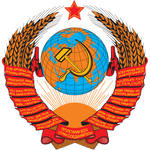 А) 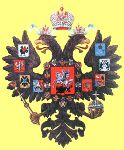 Б) 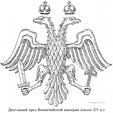 В)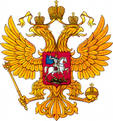 Г)